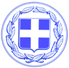                         Κως, 23 Σεπτέμβριου 2015Δ Ε Λ Τ Ι Ο     Τ Υ Π Ο ΥΑπό το Γραφείο Τύπου του Δήμου Κω εκδόθηκε η ακόλουθη ανακοίνωση:‘’ Σε συγκεκριμένο ΜΜΕ διακινείται η πληροφορία ότι ζητήθηκε από την Ύπατη Αρμοστεία να διατεθεί το κλειστό γήπεδο για τη στέγαση των προσφύγων και των παράνομων μεταναστών και ο Δήμαρχος αρνήθηκε.Η πληροφορία αυτή είναι ψευδής. Αν κάποιοι, τηρώντας τη δεοντολογία, είχαν αποτανθεί στο Δήμο θα γνώριζαν ποια είναι η αλήθεια.Ο Δήμος Κω εξέτασε την προσωρινή παραμονή των προσφύγων, και κυρίως γυναικών και παιδιών, στο χώρο των παλαιών Σφαγείων αλλά οι διαχειριστές του χώρου αρνήθηκαν.Η διαχείριση του μεταναστευτικού απαιτεί πόρους, που ο Δήμος δεν διαθέτει.Η Πολιτεία οφείλει να προχωρήσει στη μίσθωση ξενοδοχείων για να στεγάσει τις ευπαθείς ομάδες των προσφύγων ( γυναίκες και παιδιά) προκειμένου να μην είναι εκτεθειμένοι στις καιρικές συνθήκες. Να σταματήσουν συνεπώς κάποιοι να μεταθέτουν τις ευθύνες τους στο Δήμο.Παράλληλα, η Πολιτεία οφείλει να εγκαταλείψει πρακτικές που αποσκοπούν στον εγκλωβισμό αυτών των ανθρώπων στην Κω, όπως η διαδικασία της ταυτοποίησης με τον τρόπο και τους ρυθμούς που γίνεται.Όλοι ευχόμαστε η σημερινή σύνοδος κορυφής της Ε.Ε για το μεταναστευτικό να συνοδευτεί από συγκεκριμένες αποφάσεις.’’